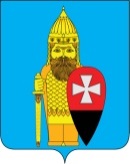 АДМИНИСТРАЦИЯ ПОСЕЛЕНИЯ ВОРОНОВСКОЕ В ГОРОДЕ МОСКВЕ ПОСТАНОВЛЕНИЕ11.02.2021 № 25Об утверждении муниципальной программы«Ремонт дорог населенных пунктов, проведение работ по нанесению дорожной разметки на объектахдорожного хозяйства поселения Вороновское в 2021 году»В соответствии с Законом города Москвы от 06.11.2002 № 56 «Об организации местного самоуправления в городе Москве», Уставом поселения Вороновское, в целях обеспечения безопасности дорожного движения автотранспорта и пешеходов, поддержания надлежащего санитарно-технического состояния улично-дорожной сети и устойчивого функционирования сети автомобильных дорог общего пользования местного значения, администрация поселения Вороновское постановляет;1. Утвердить муниципальную программу «Ремонт дорог населенных пунктов, проведение работ по нанесению дорожной разметки на объектах дорожного хозяйства поселения Вороновское в 2021 году» (приложение к настоящему постановлению).2. Опубликовать настоящее постановление в бюллетене «Московский муниципальный вестник» и разместить на официальном сайте администрации поселения Вороновское в информационно - телекоммуникационной сети «Интернет».3. Контроль за исполнением настоящего постановления возложить на заместителя главы администрации поселения Вороновское Кохановского Р.Н. Глава администрациипоселения Вороновское                                                                       Е.П. Иванов	Приложениек постановлению администрации поселения Вороновское в городе Москвеот 11.02.2021 № 25МУНИЦИПАЛЬНАЯ ПРОГРАММА«Ремонт дорог населенных пунктов, проведение работ по нанесению дорожной разметки на объектах дорожного хозяйства поселения Вороновское в 2021 году»1. Паспорт муниципальной программыАнализ проблемы и обоснование ее решения программными методамиСохранность автомобильных дорог в поселении Вороновское зависит от качества и регулярности выполнения работ по ремонту объектов дорожного хозяйства, а также элементов по их обустройству в соответствии с требованиями к санитарно-техническому содержанию объектов дорожного хозяйства улично-дорожной сети города Москвы и порядком выполнения работ по капитальному ремонту, текущему ремонту и содержанию объектов дорожного хозяйства улично-дорожной сети города Москвы, утвержденными постановлением правительства Москвы от 16.12.2014 № 762-ПП.Реализация мероприятий программы позволит улучшить состояние и обеспечить нормальное функционирование автомобильных дорог общего пользования и безопасность дорожного движения.Для обеспечения безопасности дорожного движения на автомобильных дорогах общего пользования местного значения поселения Вороновское в 2021 году предусмотрено решение следующих задач:- выполнение работ по ремонту дорог населенных пунктов поселения Вороновское согласно адресному перечню (приложение 1 к муниципальной программе);- выполнение работ по нанесению дорожной разметки на объектах дорожного хозяйства поселения Вороновское согласно адресному перечню (приложение 2 к муниципальной программе).3. Прогноз развития реализации программы и планируемые показатели по итогам реализации программыПрограмма включает в себя комплекс скоординированных мероприятий, необходимых для восстановления первоначальных транспортно-эксплуатационных характеристик. В соответствии с целью и задачами программы основной эффект от реализации ее мероприятий имеет, прежде всего социальную направленность, стимулирующую активизацию экономической деятельности.Исходя из целей программы, предусматриваются основные направления ее реализации:- своевременное и качественное проведение дорожных работ для повышения уровня безопасности дорожного движения;- развитие и совершенствование автомобильных дорог.4. Цель, задачи и конечные результаты программыЦелью программы является обеспечение сохранности и совершенствования объектов дорожного хозяйства, устойчивого и безопасного функционирования сети автомобильных дорог поселения Вороновское в отношении автомобильных дорог местного значения.Достижение цели программы будет осуществляться путем выполнения следующих задач:- качественное выполнение работ по ремонту дорог;- обеспечение нормативных эксплуатационных свойств покрытий проезжей части;- повышение уровня безопасности дорожного движения;- улучшение технического состояния существующей сети автомобильных дорог местного значения; - снижение доли автомобильных дорог, не соответствующих нормативным требованиям;- нанесение дорожной разметки.5. Сроки и этапы реализации программыПрограмма предусматривает один этап реализации – 2021 год6. Ресурсное обеспечение программыПрограмма реализуется за счет средств местного бюджета поселения Вороновское и средств субсидии из бюджета города Москвы.Финансирование мероприятий программы за счет средств местного бюджета поселения Вороновское и средств субсидии из бюджета города Москвы осуществляется в установленном законодательством порядке. Общий объем финансирования на реализацию программы составляет 15 359 170,00 руб.7. Оценка эффективности программыРеализация программных мероприятий позволит обеспечить устойчивое и безопасное функционирование сети автомобильных дорог городского округа. Эффективность реализации программы по использованию бюджетных денежных средств, выделенных для реализации программы, определяется достижением целевых показателей.8. Организация управления и контроль за ходом программыФормы и методы управления реализацией программы определяются администрацией поселения Вороновское.Общее руководство и управление реализацией программных мероприятий осуществляет администрация поселения Вороновское.Администрация поселения Вороновское является заказчиком программы и координатором деятельности исполнителей мероприятий программы. Администрация поселения Вороновское осуществляет:- разработку механизмов привлечения дополнительных финансовых ресурсов для реализации программы;- контроль за эффективным и целевым использованием бюджетных средств на реализацию программы;- анализ количественных и качественных параметров состояния и развития секторов экономики и подготовку соответствующих предложений, в том числе по совершенствованию нормативной правовой базы, необходимой для реализации программы;- привлечение организаций для реализации проектов программы в соответствии с действующим законодательством;- информационно - аналитическое обеспечение процесса реализации программы, мониторинг выполнения программы в целом и входящих в ее состав мероприятий;- подготовку в установленные сроки ежемесячных и годовых отчетов, годового доклада о ходе реализации программы Совету депутатов поселения Вороновское.Контроль за исполнением настоящей программы осуществляет глава администрации поселения Вороновское.9. Перечень мероприятий программы:Приложение 1 к муниципальной программе «Ремонт дорог населенных пунктов, проведение работ по нанесению дорожной разметки на объектах дорожного хозяйства поселения Вороновское в 2021 году»Адресный перечень дорог населенных пунктов поселения Вороновское, подлежащих ремонту в 2021 годуПриложение 2 к муниципальной программе «Ремонт дорог населенных пунктов, проведение работ по нанесению дорожной разметки на объектах дорожного хозяйства поселения Вороновское в 2021 году»Адресный перечень объектов дорожного хозяйства, подлежащих нанесению дорожной разметки в поселении Вороновское в 2021 годуНаименование Программы«Ремонт дорог населенных пунктов, проведение работ по нанесению дорожной разметки на объектах дорожного хозяйства поселения Вороновское в 2021 году»Основание для разработки программы- Федеральный закон от 06.10.2003 № 131-ФЗ «Об общих принципах организации местного самоуправления в Российской Федерации»;- Бюджетный кодекс РФ;- Закон города Москвы от 06.11.2002 № 56 «Об организации местного самоуправления в городе Москве»;- Постановление Правительства Москвы от 16.12.2014 № 762-ПП «Об утверждении Требований к санитарно-техническому содержанию объектов дорожного хозяйства улично-дорожной сети города Москвы и Порядка выполнения работ по капитальному ремонту, текущему ремонту, разметке и содержанию объектов дорожного хозяйства улично-дорожной сети города Москвы»;- Устав поселения Вороновское;Цель программыСохранность автомобильных дорог местного значения в поселении Вороновское Задачи программыУлучшение технического состояния существующей сети автомобильных дорог местного значения. Повышение уровня безопасности дорожного движения. Качественное выполнение работ по ремонту и дорог; нанесение дорожной разметки на объектах дорожного хозяйства;Обеспечение нормативных эксплуатационных свойств покрытий проезжей частиЦелевые показатели эффективности реализации программыРемонт объектов дорожного хозяйства асфальтобетонными смесями – 10,5 тыс. кв.м.;Приведение в исправное техническое состояние существующей сети автомобильных дорог местного значения – 2 ед.;Нанесение дорожной разметки на объектах дорожного хозяйства – 5 ед.;Площадь дорожной разметки - 695,16 кв.м.Заказчик программыадминистрация поселения ВороновскоеРазработчик программы и ответственный исполнитель программыадминистрация поселения ВороновскоеКоординатор программыглава администрации поселения ВороновскоеСрок реализации программы2021 годОбъемы и источники финансированияОбщий объем средств на реализацию мероприятия по Ремонту дорог населенных пунктов – 14 307 200,00 руб., в том числе:  - средства бюджета поселения Вороновское – 286 100,00 руб.; - средства субсидии из бюджета города Москвы – 14 021 100,00 руб.Общий объем средств на реализацию мероприятия по нанесение дорожной разметки на объектах дорожного хозяйства – 1 051 970,00 в том числе:  - средства бюджета поселения Вороновское – 224 770,00 руб.; - средства субсидии из бюджета города Москвы – 827 200,00 руб.№ п/пНаименование и содержание мероприятийОтветственный исполнитель мероприятийСроки исполненияОбъемы финансирования (руб.)Источники финансирования1234561Ремонт объектов дорожного хозяйства асфальтобетонными смесями Организации, привлекаемые в соответствии с действующим законодательствомI-IV квартал 2021 г.14 021 100Субсидия из бюджета г. Москвы1Ремонт объектов дорожного хозяйства асфальтобетонными смесями Организации, привлекаемые в соответствии с действующим законодательствомI-IV квартал 2021 г.286 100,00Бюджет поселения Вороновское2Нанесение дорожной разметки на объектах дорожного хозяйства Организации, привлекаемые в соответствии с действующим законодательствомI-IV квартал 2021 г.827 200,00Субсидия из бюджета г. Москвы2Нанесение дорожной разметки на объектах дорожного хозяйства Организации, привлекаемые в соответствии с действующим законодательствомI-IV квартал 2021 г.224 770,00Бюджет поселения ВороновскоеИтого15 359 170,00№   п/пАдрес объекта (наименование объекта)Границы работГраницы работКатегорияПлощадь объекта по титулу, кв. м.Площадь объекта по титулу, кв. м.Площадь объекта по титулу, кв. м.Площадь объекта по титулу, кв. м.Потребность в ремонте, кв. м.Потребность в ремонте, кв. м.Потребность в ремонте, кв. м.Потребность в ремонте, кв. м.Общая стоимость работ, руб. (за счет субсидий г. Москвы).Общая стоимость работ, руб. (за счет средств местного бюджета).Общая стоимость работ, руб.№   п/пАдрес объекта (наименование объекта)НачальнаяКонечнаяКатегорияПроезжая частьТротуарыОбочиныВсегоПроезжая частьТротуарыОбочиныВсегоОбщая стоимость работ, руб. (за счет субсидий г. Москвы).Общая стоимость работ, руб. (за счет средств местного бюджета).Общая стоимость работ, руб.№   п/пАдрес объекта (наименование объекта)НачальнаяКонечнаяКатегорияПроезжая частьТротуарыОбочиныВсегоПроезжая частьТротуарыОбочиныВсегоОбщая стоимость работ, руб. (за счет субсидий г. Москвы).Общая стоимость работ, руб. (за счет средств местного бюджета).Общая стоимость работ, руб.123456789101112131415161Подъездная дорога от д. Новогромово к СНТ Квартет 4 поле0,00682,108в2089,400,00675,902765,302089,400,000,002089,402 790 105,0056 896,002 847 001,002Дорога с. Вороново (правая сторона)0,002400,808в17026,300,000,0017026,308410,600,000,008410,6011 230 995,00229 204,0011 460 199,00Итого: на 2021 г.1915,70      ----675,90   1991,6010500,00   ---   ---10500,00   14 021 100,00286 100,0014 307 200,00№ п/пНаименование объектаПротяженность объекта по оси (п.м)Линии продольной разметкиЛинии продольной разметкиЛинии продольной разметкиЛинии продольной разметкиПешеходные переходы 1.14.1Пешеходные переходы 1.14.1Остановки общественного транспорта 1.17Остановки общественного транспорта 1.17Стрелы 1.13Стрелы 1.13Дублирование дорожных знаков 1.20Дублирование дорожных знаков 1.20Обозначения стоянок автотранспорта инвалидов 1.24.3Обозначения стоянок автотранспорта инвалидов 1.24.3Парковки 1.1 холодный пластикПарковки 1.1 холодный пластикИН (шашки) 1.25ИН (шашки) 1.25Субсидия г. Москвы, руб.Бюджет администрации поселения Вороновское, руб.Сумма, руб.№ п/пНаименование объектаПротяженность объекта по оси (п.м)сплошная линия 1.2.1сплошная линия 1.2.1пунктирная линия 1.6пунктирная линия 1.6Пешеходные переходы 1.14.1Пешеходные переходы 1.14.1Остановки общественного транспорта 1.17Остановки общественного транспорта 1.17Стрелы 1.13Стрелы 1.13Дублирование дорожных знаков 1.20Дублирование дорожных знаков 1.20Обозначения стоянок автотранспорта инвалидов 1.24.3Обозначения стоянок автотранспорта инвалидов 1.24.3Парковки 1.1 холодный пластикПарковки 1.1 холодный пластикИН (шашки) 1.25ИН (шашки) 1.25Субсидия г. Москвы, руб.Бюджет администрации поселения Вороновское, руб.Сумма, руб.№ п/пНаименование объектаПротяженность объекта по оси (п.м)п.мкв.мп.мкв.мшткв.мшткв.мшткв.мшткв.мшткв.мм/мкв.мшткв.мруб.руб. руб.1Дорога от детского сада №1156 до ВДШИ 376,00676,0067,6035,003,502,0033,600,000,008,001,201,001,200,000,000,000,003,0012,48175 959,280,00175 959,282Дорога п. ЛМС ДК Дружба до мусороуборочной площадки146,00253,0025,3098,009,801,0016,800,000,0013,001,952,002,400,000,0011,006,803,0010,88142 930,550,00142 930,553Дорога с. Вороново (левая сторона)2 208,00390,0039,0040,004,000,000,001,003,800,000,001,001,201,000,6924,0037,000,000,00186 725,450,00186 725,454Дорога п.ЛМС от ДК Дружба до м/н Приозерный (Мигалин)447,00648,0064,8055,005,505,0084,001,006,4018,002,702,002,400,000,000,000,003,0011,52281 449,070,00281 449,075Дорога п.ЛМС до ДК Дружба (Больница)726,00810,0081,00340,0034,004,0067,200,000,000,000,002,002,403,002,0758,0052,110,000,0040 135,65224 770,00264 905,65Итого за 2021 г.3903,002777,00277,70568,0056,8012,00201,602,0010,2039,005,858,009,604,002,7693,0095,919,0034,88827 200,00224 770,001 051 970,00